Formato B8B  (Aviso de modificación en el registro del despacho de mercancías.)DATOS DE LAS PERSONAS AUTORIZADAS PARA OIR Y RECIBIR NOTIFICACIONES.Bajo protesta de decir verdad, manifiesto que los datos asentados en el presente documento son ciertos y que las facultades que me fueron otorgadas no han sido modificadas o revocadas.______________________________________________________NOMBRE DEL REPRESENTANTE LEGAL DEL SOLICITANTEINSTRUCCIONES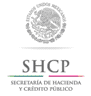 Aviso de modificación al registro del despacho de mercancías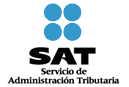 Proporcione el número y fecha de oficio con el que se otorgó el registro, y en su caso de la última renovación:RFC incluyendo la homoclave1. Domicilio para oír y recibir notificaciones.1. Domicilio para oír y recibir notificaciones.1. Domicilio para oír y recibir notificaciones.Calle	Número y/o letra exterior	Número y/o letra interiorCalle	Número y/o letra exterior	Número y/o letra interiorCalle	Número y/o letra exterior	Número y/o letra interiorColonia	C.P.	Municipio/Delegación	Entidad federativaColonia	C.P.	Municipio/Delegación	Entidad federativaColonia	C.P.	Municipio/Delegación	Entidad federativaTeléfonoCorreo electrónico2. Persona autorizada para oír y recibir notificaciones.2. Persona autorizada para oír y recibir notificaciones.2. Persona autorizada para oír y recibir notificaciones.2. Persona autorizada para oír y recibir notificaciones.2. Persona autorizada para oír y recibir notificaciones.2. Persona autorizada para oír y recibir notificaciones.2. Persona autorizada para oír y recibir notificaciones.2. Persona autorizada para oír y recibir notificaciones.2. Persona autorizada para oír y recibir notificaciones.2. Persona autorizada para oír y recibir notificaciones.2. Persona autorizada para oír y recibir notificaciones.2. Persona autorizada para oír y recibir notificaciones.2. Persona autorizada para oír y recibir notificaciones.2. Persona autorizada para oír y recibir notificaciones.2. Persona autorizada para oír y recibir notificaciones.2. Persona autorizada para oír y recibir notificaciones.2. Persona autorizada para oír y recibir notificaciones.Apellido paterno	Apellido materno	NombreApellido paterno	Apellido materno	NombreApellido paterno	Apellido materno	NombreApellido paterno	Apellido materno	NombreApellido paterno	Apellido materno	NombreApellido paterno	Apellido materno	NombreApellido paterno	Apellido materno	NombreApellido paterno	Apellido materno	NombreApellido paterno	Apellido materno	NombreApellido paterno	Apellido materno	NombreApellido paterno	Apellido materno	NombreApellido paterno	Apellido materno	NombreApellido paterno	Apellido materno	NombreApellido paterno	Apellido materno	NombreApellido paterno	Apellido materno	NombreApellido paterno	Apellido materno	NombreApellido paterno	Apellido materno	NombreRFC incluyendo la homoclaveRFC incluyendo la homoclaveTeléfonoCorreo electrónicoCorreo electrónicoCorreo electrónicoCorreo electrónicoCorreo electrónicoCorreo electrónicoCorreo electrónicoCorreo electrónicoCorreo electrónicoCorreo electrónicoCorreo electrónicoCorreo electrónicoCorreo electrónicoCorreo electrónicoCorreo electrónicoCorreo electrónico2.1. Persona autorizada para oír y recibir notificaciones.2.1. Persona autorizada para oír y recibir notificaciones.2.1. Persona autorizada para oír y recibir notificaciones.2.1. Persona autorizada para oír y recibir notificaciones.2.1. Persona autorizada para oír y recibir notificaciones.2.1. Persona autorizada para oír y recibir notificaciones.2.1. Persona autorizada para oír y recibir notificaciones.2.1. Persona autorizada para oír y recibir notificaciones.2.1. Persona autorizada para oír y recibir notificaciones.2.1. Persona autorizada para oír y recibir notificaciones.2.1. Persona autorizada para oír y recibir notificaciones.2.1. Persona autorizada para oír y recibir notificaciones.2.1. Persona autorizada para oír y recibir notificaciones.2.1. Persona autorizada para oír y recibir notificaciones.2.1. Persona autorizada para oír y recibir notificaciones.2.1. Persona autorizada para oír y recibir notificaciones.2.1. Persona autorizada para oír y recibir notificaciones.Apellido paterno	Apellido materno	NombreApellido paterno	Apellido materno	NombreApellido paterno	Apellido materno	NombreApellido paterno	Apellido materno	NombreApellido paterno	Apellido materno	NombreApellido paterno	Apellido materno	NombreApellido paterno	Apellido materno	NombreApellido paterno	Apellido materno	NombreApellido paterno	Apellido materno	NombreApellido paterno	Apellido materno	NombreApellido paterno	Apellido materno	NombreApellido paterno	Apellido materno	NombreApellido paterno	Apellido materno	NombreApellido paterno	Apellido materno	NombreApellido paterno	Apellido materno	NombreRFC incluyendo la homoclaveRFC incluyendo la homoclaveTeléfonoCorreo electrónicoCorreo electrónicoCorreo electrónicoCorreo electrónicoCorreo electrónicoCorreo electrónicoCorreo electrónicoCorreo electrónicoCorreo electrónicoCorreo electrónicoCorreo electrónicoCorreo electrónicoCorreo electrónicoCorreo electrónicoCorreo electrónicoCorreo electrónico2.2. Persona autorizada para oír y recibir notificaciones.2.2. Persona autorizada para oír y recibir notificaciones.2.2. Persona autorizada para oír y recibir notificaciones.2.2. Persona autorizada para oír y recibir notificaciones.2.2. Persona autorizada para oír y recibir notificaciones.2.2. Persona autorizada para oír y recibir notificaciones.2.2. Persona autorizada para oír y recibir notificaciones.2.2. Persona autorizada para oír y recibir notificaciones.2.2. Persona autorizada para oír y recibir notificaciones.2.2. Persona autorizada para oír y recibir notificaciones.2.2. Persona autorizada para oír y recibir notificaciones.2.2. Persona autorizada para oír y recibir notificaciones.2.2. Persona autorizada para oír y recibir notificaciones.2.2. Persona autorizada para oír y recibir notificaciones.2.2. Persona autorizada para oír y recibir notificaciones.Apellido paterno	Apellido materno	NombreApellido paterno	Apellido materno	NombreApellido paterno	Apellido materno	NombreApellido paterno	Apellido materno	NombreApellido paterno	Apellido materno	NombreApellido paterno	Apellido materno	NombreApellido paterno	Apellido materno	NombreApellido paterno	Apellido materno	NombreApellido paterno	Apellido materno	NombreApellido paterno	Apellido materno	NombreApellido paterno	Apellido materno	NombreApellido paterno	Apellido materno	NombreApellido paterno	Apellido materno	NombreApellido paterno	Apellido materno	NombreApellido paterno	Apellido materno	NombreRFC incluyendo la homoclaveRFC incluyendo la homoclaveTeléfonoCorreo electrónicoCorreo electrónicoCorreo electrónicoCorreo electrónicoCorreo electrónicoCorreo electrónicoCorreo electrónicoCorreo electrónicoCorreo electrónicoCorreo electrónicoCorreo electrónicoCorreo electrónicoCorreo electrónicoCorreo electrónicoCorreo electrónicoCorreo electrónico3. Anote el nombre y número de patente de los agentes aduanales y/o nombre y número de autorización de los apoderados aduanales autorizados para promover sus operaciones de comercio exterior. * En su caso, indique junto al nombre, cuando requiera revocar su designación para efectos del registro.3. Anote el nombre y número de patente de los agentes aduanales y/o nombre y número de autorización de los apoderados aduanales autorizados para promover sus operaciones de comercio exterior. * En su caso, indique junto al nombre, cuando requiera revocar su designación para efectos del registro.3. Anote el nombre y número de patente de los agentes aduanales y/o nombre y número de autorización de los apoderados aduanales autorizados para promover sus operaciones de comercio exterior. * En su caso, indique junto al nombre, cuando requiera revocar su designación para efectos del registro.3. Anote el nombre y número de patente de los agentes aduanales y/o nombre y número de autorización de los apoderados aduanales autorizados para promover sus operaciones de comercio exterior. * En su caso, indique junto al nombre, cuando requiera revocar su designación para efectos del registro.NombrePatente o autorizaciónAdiciónRevocación4. Anote el nombre, RFC y domicilio fiscal de los transportistas que designa para efectuar el traslado de las mercancías de comercio exterior. 4. Anote el nombre, RFC y domicilio fiscal de los transportistas que designa para efectuar el traslado de las mercancías de comercio exterior. 4. Anote el nombre, RFC y domicilio fiscal de los transportistas que designa para efectuar el traslado de las mercancías de comercio exterior. 4. Anote el nombre, RFC y domicilio fiscal de los transportistas que designa para efectuar el traslado de las mercancías de comercio exterior. NombreRFCAdiciónRevocación5.- Anote la descripción detallada de la mercancía que se importará y su fracción arancelaria.* La fracción arancelaria de las mercancías debe señalarse de acuerdo a la tarifa de la Ley de los Impuestos Generales de Importación y de Exportación.5.- Anote la descripción detallada de la mercancía que se importará y su fracción arancelaria.* La fracción arancelaria de las mercancías debe señalarse de acuerdo a la tarifa de la Ley de los Impuestos Generales de Importación y de Exportación.5.- Anote la descripción detallada de la mercancía que se importará y su fracción arancelaria.* La fracción arancelaria de las mercancías debe señalarse de acuerdo a la tarifa de la Ley de los Impuestos Generales de Importación y de Exportación.5.- Anote la descripción detallada de la mercancía que se importará y su fracción arancelaria.* La fracción arancelaria de las mercancías debe señalarse de acuerdo a la tarifa de la Ley de los Impuestos Generales de Importación y de Exportación.Descripción de mercancíasFracción ArancelariaAdiciónRevocación6. Si estima conveniente limitar el registro a determinados proveedores, favor de relacionarlos a continuación6. Si estima conveniente limitar el registro a determinados proveedores, favor de relacionarlos a continuación6. Si estima conveniente limitar el registro a determinados proveedores, favor de relacionarlos a continuación6. Si estima conveniente limitar el registro a determinados proveedores, favor de relacionarlos a continuación6. Si estima conveniente limitar el registro a determinados proveedores, favor de relacionarlos a continuación6. Si estima conveniente limitar el registro a determinados proveedores, favor de relacionarlos a continuación6. Si estima conveniente limitar el registro a determinados proveedores, favor de relacionarlos a continuación6. Si estima conveniente limitar el registro a determinados proveedores, favor de relacionarlos a continuaciónNombre Nombre Nombre Nombre DomicilioAdiciónRevocaciónRevocaciónDocumentos que se deben transmitir con esta solicitud.Documentos que se deben transmitir con esta solicitud.Documentos que se deben transmitir con esta solicitud.Documentos que se deben transmitir con esta solicitud.Documentos que se deben transmitir con esta solicitud.Documentos que se deben transmitir con esta solicitud.Documentos que se deben transmitir con esta solicitud.Documentos que se deben transmitir con esta solicitud.La información incluida en esta solicitud, en formato Word.La información incluida en esta solicitud, en formato Word.La información incluida en esta solicitud, en formato Word.La información incluida en esta solicitud, en formato Word.La información incluida en esta solicitud, en formato Word.-Presente esta solicitud y los documentos a través de Ventanilla Digital.Para los efectos de los artículos 98, 100 de la Ley y 144 del Reglamento, las personas morales inscritas que soliciten modificaciones en el registro del despacho de mercancías, deberán señalar lo siguiente:Proporcionar el número y fecha de oficio con el que se otorgó el registro, y en su caso de la última renovación:1. Datos de la persona moral Se deberá asentar su RFC a doce posiciones. 2. Domicilio para oír y recibir notificaciones Deberá señalar el domicilio para oír y recibir notificaciones, sólo en el caso que sea distinto a su domicilio fiscal.2.1. y 2.2. Persona autorizada para oír y recibir notificaciones.Deberá proporcionar el nombre completo, RFC, teléfono y correo electrónico de la persona designada para oír y recibir notificaciones.En caso de requerirlo, podrá agregar los campos necesarios para declarar a más de una persona autorizada para oír y recibir notificaciones. 3. Anotar el nombre y número de patente de los agentes aduanales y/o nombre y número de autorización de los apoderados aduanales autorizados para promover sus operaciones de comercio exterior.*En su caso, deberá indicar junto al nombre, cuando requiera revocar su designación para efectos del registro.4. Anotar el nombre, RFC y domicilio fiscal de los transportistas que designa para efectuar el traslado de las mercancías de comercio exterior. Deberá proporcionar el nombre, RFC y domicilio fiscal de los transportistas que designa para efectuar el traslado de las mercancías de comercio exterior.En caso de requerirlo, podrá agregar los campos necesarios. 5.- Anote la descripción detallada de la mercancía que se importará y su fracción arancelaria. La fracción arancelaria de las mercancías debe señalarse de acuerdo a la tarifa de la Ley de los Impuestos Generales de Importación y de Exportación.En caso de requerirlo, podrá agregar los campos necesarios. 6. Si estima conveniente limitar el registro a determinados proveedores, favor de relacionarlos a continuaciónEn caso de requerirlo, podrá agregar los campos necesarios.